УРА, канікули! Як організувати дозвілля дитини під час відпочинку? Взаємини батьків і дитини – дуже важлива умова сприятливої психологічної атмосфери. Коли народжується малюк, сім'я постійно проводить час разом, оточуючи його турботою і любов'ю. Трохи пізніше, коли дитина йде в садок, спільне проведення часу трапляється все рідше. Батьки змушені активно реалізовувати себе в соціальному житті, а сімейна відпустка стає явищем нечастим. Дитячі канікули - один із способів зблизиться з дитиною, подарувати їй яскраві емоції та враження на все життя. У кожного з батьків виникає питання: як проводити час цікаво, але при цьому продуктивно? Як витягнути дитину з комп'ютерної реальності ігор? Як організувати діяльність, щоб вона була корисною? Детальніше: https://buki.com.ua/news/ura-kanikuly-yak-orhanizuvaty-dozvillya-dytyny-pid-chas-vidpochynku/Коли тобі нудно https://www.youtube.com/watch?v=hNE48-bAuwUЦікаві посилання  для організації вільного часу дітей.Канал ПлюсПлюс.  Переходимо за посиланням https://www.youtube.com/user/plusplustv/videos і у рядочку  Пошук вводимо «Чем заняться дома..»Готуємо з дітьми. Переходимо за посиланням https://www.youtube.com/user/plusplustv/videos і у рядочку Пошук вводимо Вкусняшки с Данилом Кивой Готуємо з дітьми https://1000.menu/catalog/gotovim-vmeste-s-detmiРобимо поробки з дітьми https://samayamk.ru/podelki-dlya-deteihttp://rodnaya-tropinka.ru/masterim-s-detmi-svoimi-rukami/https://www.pinterest.ru/pin/469992911098617782/https://www.maam.ru/obrazovanie/detskie-podelkiІгри з дітьми https://osvitanova.com.ua/posts/3565-55-enerhiinykh-ihor-ta-rozvah-dlia-ditei-vdoma-adzhe-karantyn-ne-zhart?fbclid=IwAR2M6ZnAzhM1a0Nrgw2IcqAMD7Huq28zbR3KlGWxWsOvRQ5yXJUwiGOJvtAРозвиток дитини https://childdevelop.com.ua/Український дитячий портал https://sonyashnik.com/Відеоекскурсії . https://www.adme.ru/svoboda-puteshestviya/15-mirovyh-muzeev-teatrov-i-dazhe-zooparkov-kotorye-mozhno-posetit-segodnya-sovershenno-besplatno-ne-vyhodya-iz-doma-2311365/Зоопарки онлайнВаші діти можуть провести час у компанії панд, жирафів, коал та інших цікавезних тварин.The San Diego Zoo – тут дитина може порозглядати мавп, коал, слонів, панд, тигрів, пінгвінів та інших тварин.Georgia Aquarium’s beluga whales – тут кити, пінгвіни, медузи та інші створіння. Houston Zoo – можна спостерігати за горилами, жирафами, слонами, носорогами і навіть мурахами.Atlanta Zoo Panda Cam – тут тільки панди, але їх цілком достатньо.Monterey Aquarium – на стримах ви побачите риб, пінгвінів, черепах, медуз та інших тварин.Kitten Rescue Sanctuary’s Kitten Cam – це стрим із кімнати з врятованими котиками.  Дитячий психолог (перший український сайт для батьків і психологів) https://dytpsyholog.com/Слухаємо класичну музику https://www.youtube.com/watch?v=EMSrKwzS9dohttps://www.youtube.com/watch?v=tqOrRfeWZSoЧитаємо з дітьми. Читаємо для дітей. https://www.barabooka.com.ua/chitayemo-razom-iz-dit-mi-pidkazki-dlya-bat-kiv/Ось і почалося таке довгоочікуване літо… А з ним – і три чудові місяці без уроків, занять, домашніх завдань… Час хорошого відпочинку та шалених розваг. Канікули…. Ні, навіть не так. КАНІКУЛИ!!! Слово, яке без заперечення викликає почуття радості та нестримного щастя. Ну, що, вихованці школярі, хтось вже мріє про море? А хто пакує валізи, щоб чимдуж чкурнути в табір до улюблених вихователів? На кого чекають бабусі й дідусі? А кому і вдома чудово відпочивається? У вас усе літо попереду, щоб здійснити все мрії та придумки!Бажаємо Вам чудових літніх канікул, сонячної погоди, холодного морозива, бронзової засмаги та незабутніх вражень!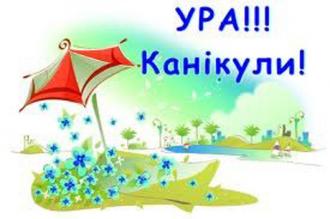 